11/08 RM03261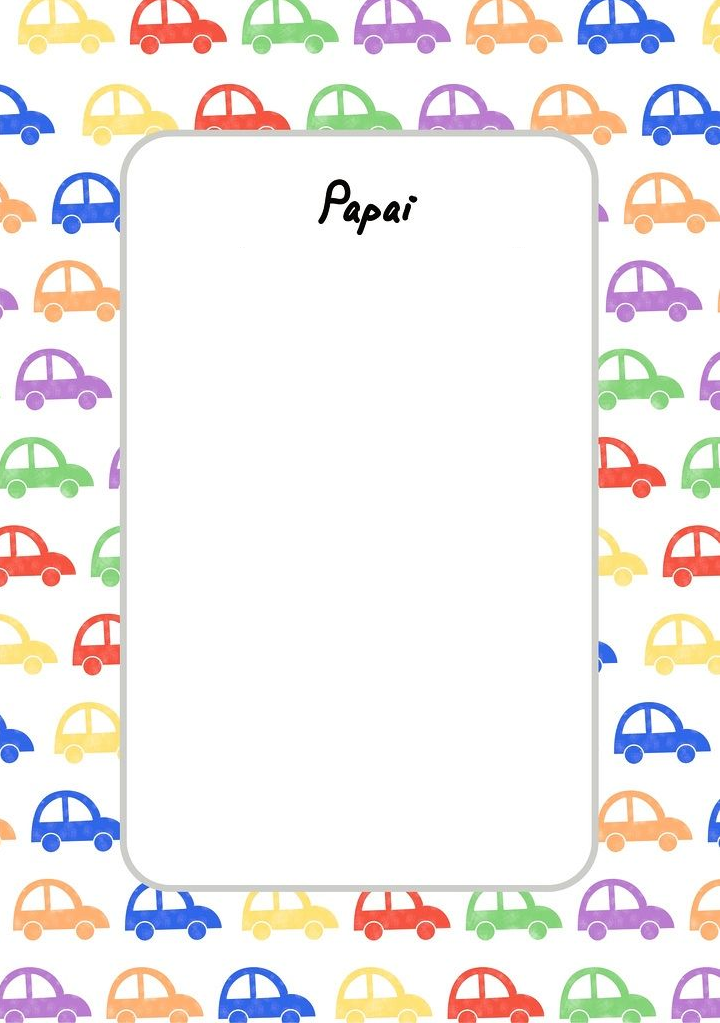 